№1.Написать "An instruction manual" для любого выбранного вами устройства. Объем - такой же как в примере.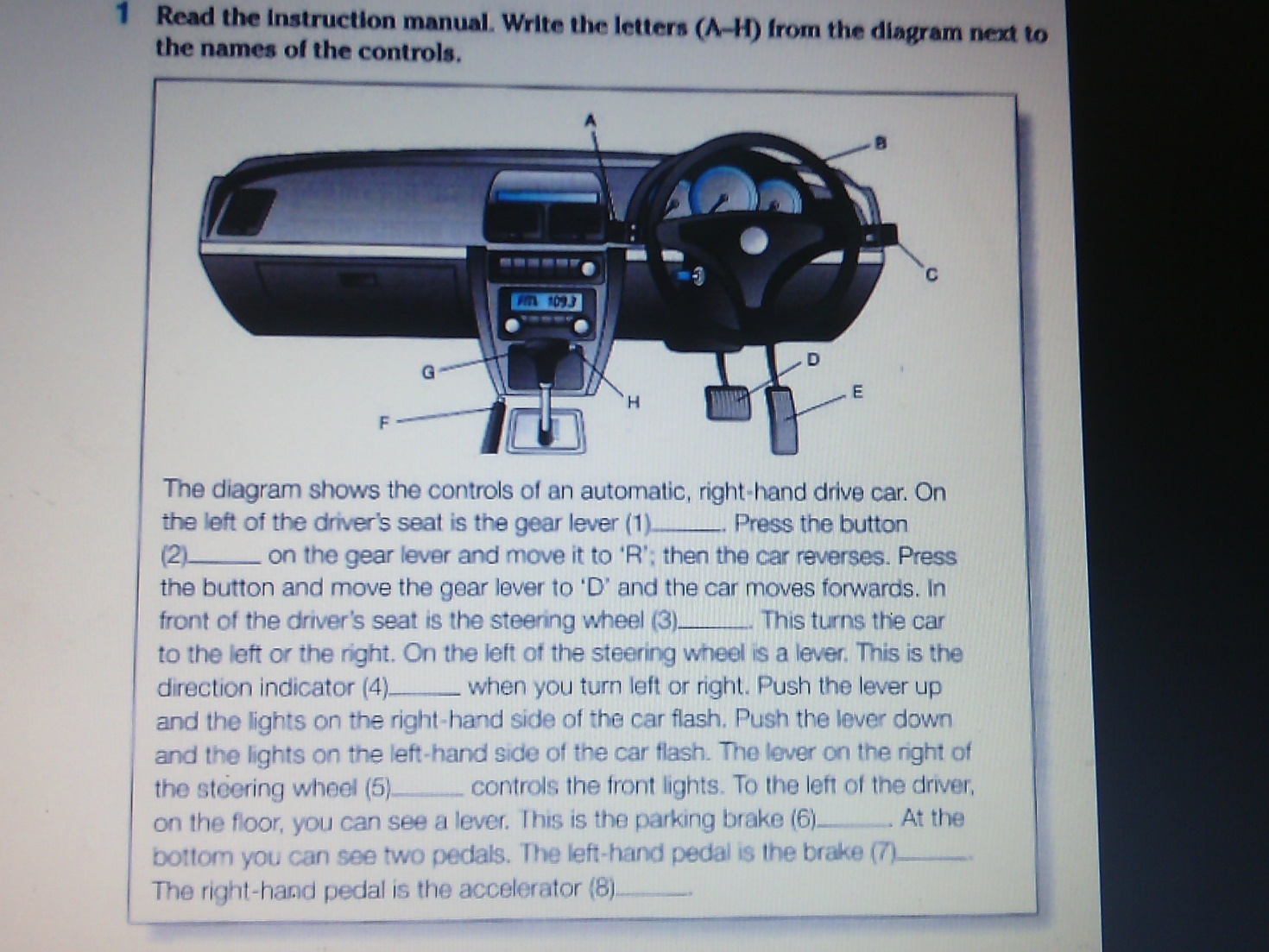 